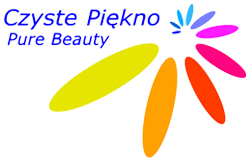 K O N F E R E N C J AROZPORZĄDZENIE KOSMETYCZNE …i co dalej?6 czerwca 2013 r.F O R M U L A R Z   Z G Ł O S Z E N I O W YData: 		6 czerwca br. (czwartek)Miejsce: 	Pałac Prymasowski, ul. Senatorska 13/15, Warszawa 		Sala niebieskaWarunki uczestnictwa:Członkowie Stowarzyszenia*                    		   750 PLN + VAT Pozostałe firmy                                         		  1050 PLN + VATCena obejmuje udział w konferencji, materiały szkoleniowe, lunch oraz przerwy na kawę.*Cena specjalna 750 PLN + VAT przysługuje wszystkim pracownikom firm będących Członkami Stowarzyszenia. Rekomendujemy przekazanie zaproszenia wszystkim zainteresowanym współpracownikom i dystrybutorom.* Wszystkie osoby, które prześlą formularz zgłoszeniowy do dnia 30 kwietnia 2013 otrzymują rabat w wysokości 100 PLN WAŻNE!  Przy 2 zgłoszeniach z firmy istnieje możliwość indywidualnej negocjacji ceny.Prosimy o zgłoszenie udziału poprzez wysłanie wypełnionego formularza zgłoszeniowego drogą elektroniczną na adres biuro@czystepiekno.pl oraz dokonanie wpłaty przed konferencją do dnia 3 czerwca 2013 na konto nr 27 1030 0019 0109 8530 0031 3529.Chętnie udzielimy dodatkowych informacji pod nr tel. 22 625 57 82Imię i nazwisko       FirmaStanowiskoAdresTel.                        Faks                       E-mail                  NIP firmy             